F4 BIO (PRACTICAL) SUKELLEMO JET2021PAPER 3MARKING SCHEME1. a) i)	Solution turns blue- black in colour;						1 mkii)	Indicates presence of starch in the solution;					1 mk    b) i)	No change in colour/ No colour change/ blue colour remains/persists;		1 mkii)	Absence of reducing sugars			1 mkc)	d)	C-	Starch solution converted/ hydrolysed to reducing sugars; the 30 minutes allowed hydrolysis of starch, by solution K,					2 mks	D-	The starch solution was not hydrolysed; hence absence of reducing sugar after                        30 minutes; Solution L prevented the hydrolysis by K;		2 mkse)	i)	This is the human body temperature; it’s the best temperature for human enzymes to work;							Any one- 1 mark	ii)	K- amylase enzyme/ diastase							1 mk		L- Hydrochloric acid (Hcl); acc enzyme- inhibitor				1 mk2. a) i)  Caryopsis							ii)  Pod / legume							b)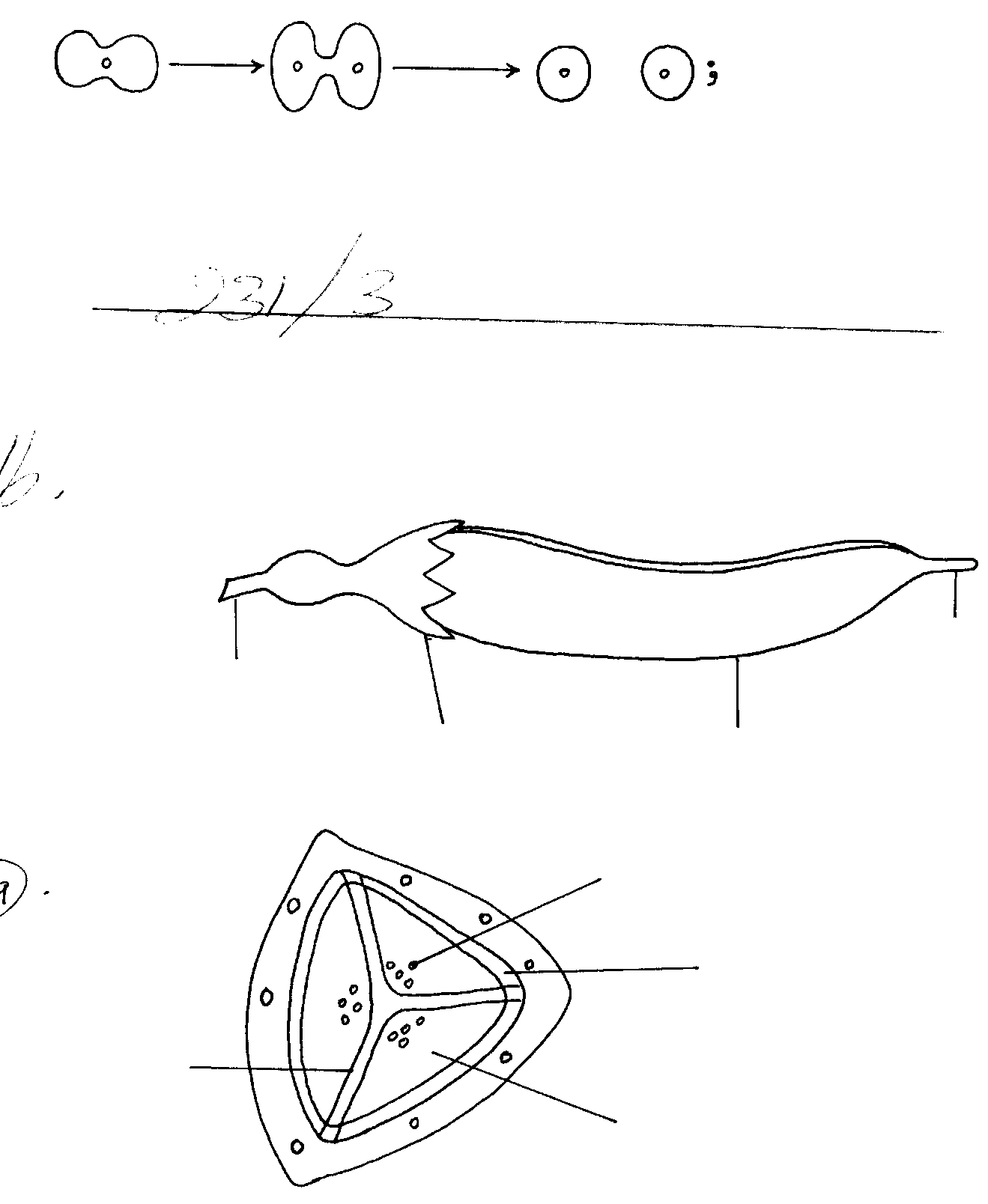 											D1											L2										Max 3 c)	D1						D2		i)	One seeded fruit			many seeded ;		ii)	Dry dehiscent				Dry indehiscent;		iii)	No sutures				presence of sutures;			SimilaritiesBoth are fruits ;Have two scars ;Have pericarp;Develop from ovary ;-	Have means for attachment to plant;				( any two)d)	Kingdom 	Plantae;	Division 	Spermatophyta;							Self explosive mechanism ;								3.a) i) Axis/ cervical vertebra         ii)Odontoid process       iii)Fits into the ventral side of the neural canal of the atlas to form a joint that allows the rotatory/turning movement of the head.b)Ligaments-holds bonestogether at a joint.Tendon- attaches skeletal muscles to bones    c)F and K    d) Protects the spinal cord from physical/mechanical damage    e)D and G(f) (i) A is the male√ while B is the female; √ the male is larger and has gynecophoric canal√ in which it carries the female to ensure eggs are fertilised as soon as they are released.  (ii) Primary host: human being/man. √      Intermediate host: water snail. √(iii) Proper disposal of urine and faeces in deep pit latrines or flush toilets; √  avoid wading/bathing/ walking in fresh water habitats infested with snails; √  water should be boiled or chemically treated before drinking;√ wear long gum boots and other protective gear when working in water infested with snails; √ destroy snails by applying molluscides in water infested with snails. √ Award 1mk for any 1 correct X 2 = max 2mksTest tubeObservationconclusionC- Colour change to yellow/ orange/brown;                            ½ mk- Presence of reducing sugars;  1 mkD-No colour change/ blue colour remains/persists;                ½ mk- Absence of reducing sugars;    1 mk